Rotary Club of Castro ValleyMeeting Highlights – February 12, 2019JD Ducusin Wins Speech Contest	The 2019 Rotary Club of Castro Valley Speech Contest was held on February 12th during the Club’s weekly lunch meeting.  The theme for the 2019 Richard D. King Annual Youth Speech Contest was “Be the Inspiration."	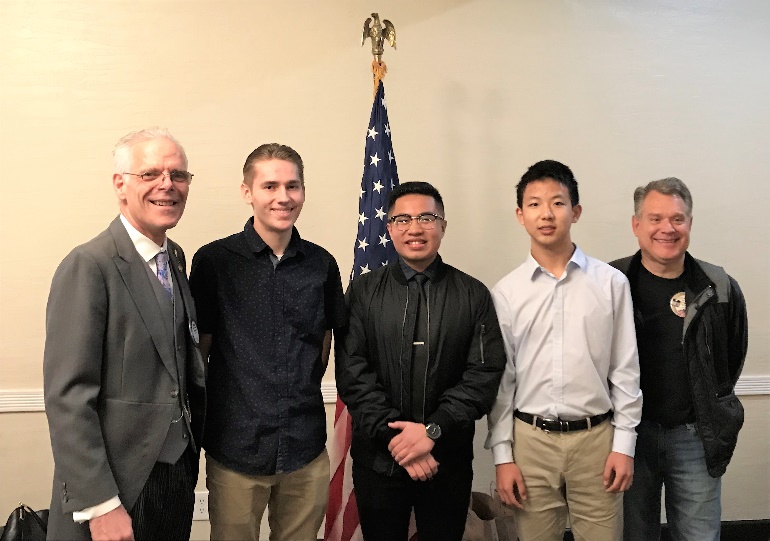 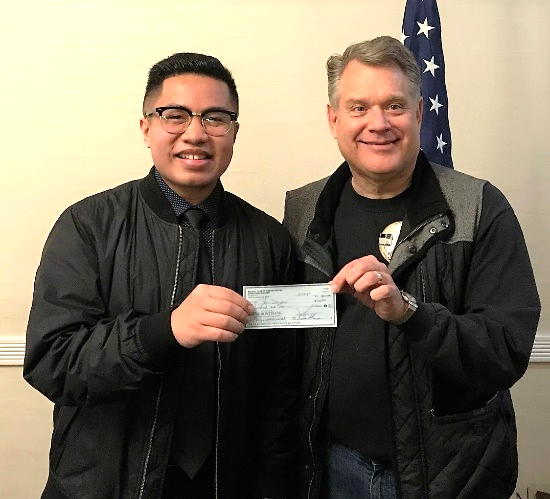 The winner was John-Daniel (JD) Ducusin, a senior at Redwood Christian High School (RCHS).  Oliver Zhang, a sophomore at Castro Valley High School, finished second, and Jacob Shupp, a senior at RCHS, finished third.  Other participants in the contest were RCHS seniors Isaac Hague, Emma Najarian, and Madison Shasky.  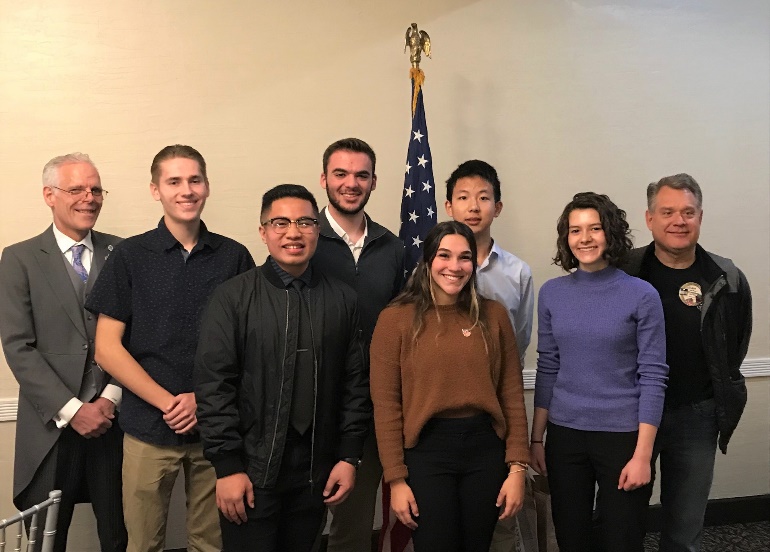 By winning the Club Speech Contest, JD advances to compete against students representing the Rotary Clubs in Rotary District 5170 Area 4, which include the Clubs in Castro Valley, Dublin, Hayward, Livermore (2) and Pleasanton (3).  The Area 4 competition occurs on February 28th at Castlewood Country Club (707 Country Club Circle) at 5:30 p.m.  The event is open to all   Rotarians and their guest.  	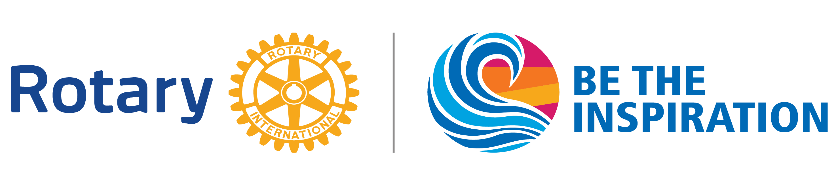 Announcements:A reminder that the memorial service for KJ Page’s husband, Thomas, is Wednesday, February 20th, at 3:00 p.m. at 1309 Allston Way, Berkeley.  Parking is limited so please arrive early or consider carpooling.  Contact cliff Sherwood if you have any questions.Upcoming Events – Mark Your Calendar (Check ClubRunner for details)February 19 - Lunch Meeting with Castro Valley & Redwood Christian High School students who the Club sponsored to attend Camp RYLA this past summerCome and hear from the dynamic future leaders that the Club is sponsoringFebruary 20 - Chili Cook-off & Rodeo Parade Planning Meeting @ 6:00 p.m. at Direct Sales FloorsFebruary 21 - Castro Valley/Eden Area Chamber of Commerce Mixer @5:30-7:30 pm at Don Jose’s sponsored by the Rotary Club of Castro ValleyWear your Rotary shirtLooking for several donated door prizes – see Charles or MichaelaFebruary 26 - Lunch Meeting with Denyse McCowan, Program Director - Alameda County OmbudsmanMarch 9 TEXAS HOLD’EM FUNDRAISER @ 5:00 p.m. at Our Lady of Grace Church – Stack CenterRegistration closes February 28, 2019Purchase tickets today.